§2-607.  Effect of acceptance; notice of breach; burden of establishing breach after acceptance; notice of claim or litigation to person answerable over(1).   The buyer must pay at the contract rate for any goods accepted.(2).   Acceptance of goods by the buyer precludes rejection of the goods accepted and, if made with knowledge of a nonconformity, cannot be revoked because of it unless the acceptance was on the reasonable assumption that the nonconformity would be seasonably cured but acceptance does not of itself impair any other remedy provided by this Article for nonconformity.(3).   Where a tender has been accepted,(a).  The buyer must within a reasonable time after he discovers or should have discovered any breach notify the seller of breach or be barred from any remedy; and(b).  If the claim is one for infringement or the like (section 2‑312, subsection (3)), and the buyer is sued as a result of such a breach he must so notify the seller within a reasonable time after he receives notice of the litigation or be barred from any remedy over for liability established by the litigation.(4).   The burden is on the buyer to establish any breach with respect to the goods accepted.(5).   Where the buyer is sued for breach of a warranty or other obligation for which his seller is answerable over,(a).  He may give his seller written notice of the litigation. If the notice states that the seller may come in and defend and that if the seller does not do so he will be bound in any action against him by his buyer by any determination of fact common to the 2 litigations, then unless the seller after seasonable receipt of the notice does come in and defend he is so bound.(b).  If the claim is one for infringement or the like (section 2‑312, subsection (3)) the original seller, may demand in writing that his buyer turn over to him control of the litigation including settlement or else be barred from any remedy over and if he also agrees to bear all expense and to satisfy any adverse judgment, then unless the buyer after seasonable receipt of the demand does turn over control the buyer is so barred.(6).   The provisions of subsections (3), (4) and (5) apply to any obligation of a buyer to hold the seller harmless against infringement or the like (section 2‑312, subsection (3)).(7).   Subsection (3), paragraph (a) shall not apply where the remedy is for personal injury resulting from any breach.[PL 1973, c. 443, §1 (NEW).]SECTION HISTORYPL 1973, c. 443, §1 (AMD). The State of Maine claims a copyright in its codified statutes. If you intend to republish this material, we require that you include the following disclaimer in your publication:All copyrights and other rights to statutory text are reserved by the State of Maine. The text included in this publication reflects changes made through the First Regular and First Special Session of the 131st Maine Legislature and is current through November 1. 2023
                    . The text is subject to change without notice. It is a version that has not been officially certified by the Secretary of State. Refer to the Maine Revised Statutes Annotated and supplements for certified text.
                The Office of the Revisor of Statutes also requests that you send us one copy of any statutory publication you may produce. Our goal is not to restrict publishing activity, but to keep track of who is publishing what, to identify any needless duplication and to preserve the State's copyright rights.PLEASE NOTE: The Revisor's Office cannot perform research for or provide legal advice or interpretation of Maine law to the public. If you need legal assistance, please contact a qualified attorney.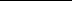 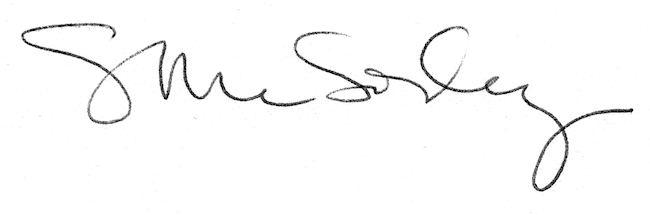 